計畫名稱：                                          工程人才編號：＿＿＿＿　　　　　　　　　　　　　工程人才姓名：＿＿＿＿＿＿＿請自行增加表格列數（範本）計畫名稱：低功耗嵌入式物聯網應用系統開發工程人才編號：＿1＿＿　　　　　　　　　　　　　　工程人才姓名：＿林小明＿＿請自行增加表格列數	項次日期起迄時間工作時數工作內容指導師佐證照片(照片須有年/月/日之日期)1自   時   分到   時   分2自   時   分到   時   分3自   時   分到   時   分4自   時   分到   時   分5自   時   分到   時   分6自   時   分到   時   分7自   時   分到   時   分8自   時   分到   時   分9自   時   分到   時   分10自   時   分到   時   分工作時數合計工作時數合計工作時數合計項次日期起迄時間工作時數工作內容指導師佐證照片(照片須有年/月/日之日期)16/10自 9 時30 分到11 時30 分2教導如何操作相關之電腦設備李大同26/12自14 時00 分到17 時00 分3電路焊接/設計、及量測教學吳小春3自   時   分到   時   分4自   時   分到   時   分5自   時   分到   時   分6自   時   分到   時   分7自   時   分到   時   分8自   時   分到   時   分9自   時   分到   時   分10自   時   分到   時   分工作時數合計工作時數合計工作時數合計5555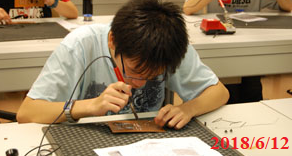 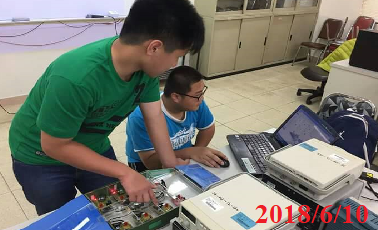 